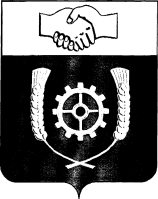      РОССИЙСКАЯ ФЕДЕРАЦИЯ              АДМИНИСТРАЦИЯ   МУНИЦИПАЛЬНОГО РАЙОНА                 КЛЯВЛИНСКИЙ              Самарской области                   ПОСТАНОВЛЕНИЕ         27.04.2022г. № 172  ___  Об утверждении Порядка уведомления муниципальными служащими Администрациимуниципального района Клявлинский представителянанимателя (работодателя) о фактах обращения в целяхсклонения их к совершению коррупционных правонарушенийВ соответствии с Федеральным законом от 25.12.2008г. № 273-ФЗ «О противодействии коррупции», Постановлением Правительства Самарской области от 27.11.2013г. № 673 «Об утверждении государственной программы Самарской области "Противодействие коррупции в Самарской области на 2014-2023 годы» Администрация муниципального района Клявлинский ПОСТАНОВЛЯЕТ:1. Утвердить прилагаемый Порядок уведомления муниципальными служащими Администрации муниципального района Клявлинский представителя  нанимателя (работодателя) о фактах обращения в целях склонения их к совершению коррупционных правонарушений.2. Признать утратившим силу постановление Главы муниципального района Клявлинский от 18.04.2017г. № 137 «Об утверждении Порядка уведомления муниципальными служащими Администрации муниципального района Клявлинский представителя  нанимателя (работодателя) о фактах обращения в целях склонения их к совершению коррупционных правонарушений».3. Опубликовать настоящее постановление в газете «Вести муниципального района Клявлинский Самарской области» и разместить его на официальном сайте Администрации муниципального района Клявлинский в информационно-телекоммуникационной сети «Интернет».4. Настоящее постановление вступает в силу после его официального опубликования.5. Контроль за выполнением настоящего постановления оставляю за собой.             Согласовано Начальник  юридического отдела                                 Г.В. КнязеваМазурина О.Ю.УТВЕРЖДЕНпостановлениемАдминистрации муниципальногорайона Клявлинскийот 27.04.2022г. № 172ПОРЯДОКуведомления муниципальными служащими Администрации муниципального района Клявлинский представителя  нанимателя (работодателя) о фактах обращения в целях склонения их к совершению коррупционных правонарушений1. Общие положения1.1. Настоящий Порядок уведомления муниципальными служащими Администрации муниципального района Клявлинский представителя нанимателя (работодателя) о фактах обращения в целях склонения их к совершению коррупционных правонарушений (далее - Порядок) разработан во исполнение положений Федерального закона от 25.12.2008г. № 273-ФЗ "О противодействии коррупции" и устанавливает процедуру уведомления муниципальными служащими Администрации муниципального района Клявлинский (далее - муниципальные служащие) представителя нанимателя (работодателя) о фактах обращения к ним в целях склонения их к совершению коррупционных правонарушений, порядок регистрации уведомлений, перечень содержащихся в них сведений и порядок организации их проверки.1.2. Настоящий Порядок распространяет свое действие на муниципальных служащих, состоящих на кадровом учете в Организационном отделе Администрации муниципального района Клявлинский (далее – Организационный отдел).1.3. Муниципальные служащие обязаны уведомлять представителя нанимателя (работодателя), органы прокуратуры или другие государственные органы обо всех случаях обращения к ним каких-либо лиц в целях склонения их к совершению коррупционных правонарушений.1.4. Невыполнение муниципальным служащим обязанности, предусмотренной пунктом 1.3 настоящего Порядка, является правонарушением, влекущим его увольнение с муниципальной службы либо привлечение его к иным видам ответственности в соответствии с законодательством Российской Федерации.1.5. Муниципальный служащий, уведомивший представителя нанимателя (работодателя), органы прокуратуры или другие государственные органы о фактах обращения в целях склонения его к совершению коррупционного правонарушения, о фактах совершения другими муниципальными служащими коррупционных правонарушений, непредставления сведений либо представления заведомо недостоверных или неполных сведений о доходах, об имуществе и обязательствах имущественного характера, находится под защитой государства в соответствии с законодательством Российской Федерации.1.6. Представителем нанимателя (работодателем) принимаются меры по защите муниципального служащего, уведомившего представителя нанимателя (работодателя), органы прокуратуры или другие государственные органы о фактах обращения в целях склонения его к совершению коррупционного правонарушения, о фактах обращения к иным муниципальным служащим в связи с исполнением служебных обязанностей каких-либо лиц в целях склонения их к совершению коррупционных правонарушений, в части обеспечения муниципальному служащему гарантий, предотвращающих его неправомерное увольнение, перевод на нижестоящую должность, лишение или снижение размера премии, перенос времени отпуска, привлечение к дисциплинарной ответственности в период рассмотрения представленного муниципальным служащим уведомления.2. Порядок уведомления представителя нанимателя(работодателя) муниципальными служащими о фактах обращенияв целях склонения их к совершению коррупционныхправонарушений2.1. Уведомление о фактах обращения в целях склонения муниципального служащего к совершению коррупционных правонарушений (далее - уведомление) осуществляется муниципальным служащим в письменном виде в день такого обращения.Муниципальный служащий представляет уведомление по форме согласно Приложению № 1 к настоящему Порядку на имя представителя нанимателя (работодателя) в Организационный отдел, на кадровом учете в котором он состоит.При нахождении муниципального служащего вне пределов постоянного места прохождения службы или в период времени, свободного от исполнения им служебных обязанностей, о факте склонения его к совершению коррупционных правонарушений он обязан сообщить представителю нанимателя (работодателю) по любым доступным средствам связи (по почте, каналам факсимильной связи либо информационным системам общего пользования), а по прибытии к постоянному месту прохождения службы не позднее одного рабочего дня представить уведомление в соответствии с настоящим Порядком.2.2. Муниципальный служащий, которому стало известно о факте обращения каких-либо лиц к иным муниципальным служащим в связи с исполнением служебных обязанностей в целях склонения их к совершению коррупционных правонарушений либо о фактах совершения другими муниципальными служащими коррупционных правонарушений, непредставления сведений либо представления заведомо недостоверных или неполных сведений о доходах, об имуществе и обязательствах имущественного характера, вправе уведомить об этом представителя нанимателя (работодателя) в соответствии с настоящим Порядком.2.3. В уведомлении указываются сведения согласно Приложению № 2 к настоящему Порядку.К уведомлению прикладываются материалы, подтверждающие обстоятельства обращения.2.4. Запрещается составление уведомления от имени другого лица (лиц).2.5. Муниципальный служащий обязан уведомить органы прокуратуры о фактах обращения в целях склонения к совершению коррупционных правонарушений и сообщить об этом в письменной форме представителю нанимателя (работодателю) в соответствии с настоящим Порядком.3. Порядок регистрации уведомления3.1. Регистрация уведомления осуществляется начальником Организационного отдела.Отказ в принятии и регистрации уведомления не допускается.3.2. Уведомление, поступившее по почте, каналам факсимильной связи либо информационным системам общего пользования или поданное муниципальным служащим непосредственно в Организационный отдел, незамедлительно в день поступления регистрируется в журнале регистрации уведомлений муниципальных служащих о фактах обращения в целях склонения их к совершению коррупционных правонарушений (далее - Журнал), который должен быть прошит и пронумерован, а также заверен оттиском печати Администрации муниципального района Клявлинский.Форма Журнала установлена в Приложении № 3 к настоящему Порядку.3.3. Начальник Организационного отдела, принявший уведомление, в день его регистрации в Журнале обязан выдать муниципальному служащему, представившему уведомление, под роспись талон-уведомление о принятии уведомления муниципального служащего о фактах обращения в целях склонения к совершению коррупционных правонарушений (далее - талон-уведомление) с указанием данных о лице, принявшем уведомление, даты и времени его принятия.Талон-уведомление состоит из двух частей: корешка талона-уведомления и талона-уведомления в соответствии с Приложением № 4 к настоящему Порядку.После заполнения корешок талона-уведомления остается у начальника Организационного отдела, а талон-уведомление вручается муниципальному служащему, представившему уведомление.В случае если уведомление поступило по почте, талон-уведомление направляется муниципальному служащему, направившему уведомление, по почте заказным письмом в день регистрации уведомления в Журнале.Невыдача талона-уведомления уполномоченным лицом не допускается.3.4. Проведение проверки без регистрации уведомления в установленном порядке запрещается.3.5. Запрещается отражать в Журнале ставшие известными сведения о частной жизни заявителя, его личной и семейной тайне, а также иную конфиденциальную информацию, охраняемую законом.3.6. Журнал хранится в Организационном отделе 5 лет со дня регистрации в нем последнего уведомления.4. Порядок организации проверкисодержащихся в уведомлении сведений4.1. Организационный отдел в течение одного рабочего дня с даты регистрации уведомления направляет его для проверки сведений, содержащихся в нем, ответственному лицу Администрации муниципального района Клявлинский, уполномоченному осуществлять проверки содержащихся в уведомлениях сведений (далее - ответственное лицо).4.2. Ответственное лицо при проведении проверки содержащихся в уведомлениях сведений обязано обеспечить объективную, всестороннюю и своевременную проверку сведений, содержащихся в уведомлениях.4.3. В проведении проверки не может участвовать муниципальный служащий, прямо или косвенно заинтересованный в ее результатах.4.4. Ответственное лицо, осуществляющее проверку сведений, содержащихся в уведомлении, не вправе разглашать сведения, ставшие ему известными в ходе проверочных мероприятий. Разглашение сведений, полученных в ходе проведения проверки, влечет за собой ответственность, предусмотренную законодательством РФ.4.5. Ответственное лицо проводит проверку сведений, содержащихся в уведомлении, в течение пяти рабочих дней с даты регистрации уведомления.4.6. В ходе проверки проверяется наличие в действиях (бездействии), которые предлагается совершить муниципальному служащему, признаков коррупционного правонарушения.4.7. По результатам проверки уведомления не позднее двух рабочих дней со дня окончания проверки оформляется письменное заключение о наличии (отсутствии) в действиях (бездействии), указанных в уведомлении, признаков коррупционного правонарушения, которое подписывается уполномоченным должностным лицом Администрации муниципального района Клявлинский и в день подписания направляется представителю нанимателя (работодателю).В заключении о наличии (отсутствии) в действиях (бездействии), указанных в уведомлении, признаков коррупционного правонарушения указываются:сроки проведения проверки;составитель уведомления и обстоятельства, послужившие основанием для проведения проверки;обстоятельства склонения уведомителя к совершению коррупционного правонарушения;выявленные признаки коррупционного правонарушения либо отсутствие признаков коррупционного правонарушения;меры, рекомендуемые для разрешения сложившейся ситуации.4.8. Если по результатам проверки обстоятельства, содержащиеся в уведомлении о факте обращения к муниципальному служащему в целях склонения его к совершению коррупционных правонарушений, подтвердились, то представитель нанимателя (работодатель) в течение пяти рабочих дней со дня получения заключения о наличии в действиях (бездействии), указанных в уведомлении, признаков коррупционного правонарушения направляет в правоохранительные органы информацию о факте обращения к муниципальному служащему в целях склонения его к совершению коррупционного правонарушения.4.9. Государственная защита муниципального служащего, уведомившего представителя нанимателя (работодателя), органы прокуратуры или другие государственные органы о фактах обращения в целях склонения его к совершению коррупционного правонарушения, о фактах обращения к иным муниципальным служащим в связи с исполнением служебных обязанностей каких-либо лиц в целях склонения их к совершению коррупционных правонарушений, в связи с его участием в уголовном судопроизводстве в качестве потерпевшего или свидетеля обеспечивается в порядке и на условиях, установленных Федеральным законом от 20.08.2004 N 119-ФЗ "О государственной защите потерпевших, свидетелей и иных участников уголовного судопроизводства".4.10. В отношении муниципального служащего, уведомившего представителя нанимателя (работодателя), органы прокуратуры или другие государственные органы о фактах обращения в целях склонения его к совершению коррупционного правонарушения, о фактах обращения к иным муниципальным служащим в связи с исполнением служебных обязанностей каких-либо лиц в целях склонения их к совершению коррупционных правонарушений, обеспечиваются гарантии, предотвращающие его неправомерное увольнение, перевод на нижестоящую должность, лишение или снижение размера премии, перенос времени отпуска, привлечение к дисциплинарной ответственности до завершения проверки представленного муниципальным служащим уведомления.Приложение № 1к Порядку уведомления муниципальными служащими Администрации муниципального района Клявлинский представителя нанимателя (работодателя) о фактах обращения в целях склонения их к совершению коррупционных правонарушенийУВЕДОМЛЕНИЕо факте обращения к муниципальному служащему Администрации муниципального района Клявлинский в целях склонения ксовершению коррупционного правонарушения1. Уведомляю   о  факте   обращения   в  целях   склонения   к   совершению коррупционного  правонарушения  (далее  -  склонение  к правонарушению)  состороны______________________________________________________________________________________________________________________________________________(указываются все известные сведения о физическом (юридическом) лице,склоняющем к правонарушению)______________________________________________________________________________________________________________________________________________2. Склонение к правонарушению производилось в целях осуществления______________________________________________________________________________________________________________________________________________(описываются действия (бездействие), которые предлагается совершить)______________________________________________________________________________________________________________________________________________3. Склонение к правонарушению осуществлялось посредством______________________________________________________________________________________________________________________________________________(способ склонения: подкуп, угроза, обман, насилие, обещание и т.д.)______________________________________________________________________________________________________________________________________________4. Склонение к правонарушению произошло в ______ "____" _______ 20__ г.(время)______________________________________________________________________________________________________________________________________________(город, адрес)______________________________________________________________________________________________________________________________________________5. Склонение к правонарушению производилось______________________________________________________________________________________________________________________________________________(обстоятельства обращения: телефонный разговор, личная встреча,почта и др.)6.______________________________________________________________________________________________________________________________________________(информация о согласии или об отказе принять предложениелица о совершении коррупционного правонарушения)7._______________________________________________________________________(дополнительная информация, которую муниципальный служащий считаетнеобходимым сообщить)_______________________________________________________________________8._______________________________________________________________________(информация о направлении уведомления о факте обращения в целяхсклонения к совершению коррупционного правонарушенияв органы прокуратуры, иные государственные органы)______________________________________________________________________________________________________________________________________________________________________ ____________ _______________________         (дата составления уведомления)           (подпись)                 (инициалы и фамилия)Приложение № 2к Порядку уведомления муниципальными служащими Администрации муниципального района Клявлинский представителя нанимателя (работодателя) о фактах обращения в целях склонения их к совершению коррупционных правонарушенийПЕРЕЧЕНЬсведений, содержащихся в уведомлениях о фактах обращения в целях склонения муниципального служащего Администрации муниципального района Клявлинский к совершению коррупционных правонарушений1. Должность, фамилия, имя, отчество муниципального служащего, представившего уведомление.2. Описание обстоятельств, при которых стало известно о случаях обращения к муниципальному служащему в связи с исполнением им служебных обязанностей каких-либо лиц в целях склонения его к совершению коррупционных правонарушений (дата, время, место, другие условия).Если уведомление направляется муниципальным служащим в отношении лиц, указанных в пункте 2.2 Порядка уведомления муниципальными служащими Администрации муниципального района Клявлинский представителя нанимателя (работодателя) о фактах обращения в целях склонения их к совершению коррупционных правонарушений, указывается фамилия, имя, отчество и должность муниципального служащего, которого склоняют к совершению коррупционных правонарушений.3. Подробные сведения о коррупционных правонарушениях (сущность коррупционных правонарушений), которые должен совершить муниципальный служащий по просьбе обратившихся лиц (о факте обращения каких-либо лиц к иным муниципальным служащим в связи с исполнением должностных обязанностей в целях склонения их к совершению коррупционных правонарушений либо о фактах совершения муниципальными служащими коррупционных правонарушений).4. Все известные сведения о физическом (юридическом) лице, склоняющем к совершению коррупционного правонарушения (фамилия, имя, отчество, должность, наименование организации и иные известные сведения).5. Способ и обстоятельства склонения к совершению коррупционного правонарушения (телефонный разговор, личная встреча, почтовое отправление или иное), а также информация об отказе (согласии) принять предложение лица о совершении коррупционного правонарушения.6. Информация о направлении уведомления о факте обращения в целях склонения к совершению правонарушения в органы прокуратуры, иные государственные органы в случае, если указанная информация была направлена муниципальным служащим в соответствующие органы.7. Подпись, фамилия, инициалы муниципального служащего, написавшего уведомление, дата составления уведомления.Приложение № 3к Порядку уведомления муниципальными служащими Администрации муниципального района Клявлинский представителя нанимателя (работодателя) о фактах обращения в целях склонения их к совершению коррупционных правонарушенийЖУРНАЛрегистрации уведомлений муниципальных служащих Администрациимуниципального района Клявлинский о фактах обращения в целях склонения их к совершениюкоррупционных правонарушенийПриложение № 4к Порядку уведомления муниципальными служащими Администрации муниципального района Клявлинский представителя нанимателя (работодателя) о фактах обращения в целях склонения их к совершению коррупционных правонарушений    Глава муниципального    района Клявлинский                              И.Н. Соловьев____________________________________(Ф.И.О., должность представителянанимателя (работодателя))____________________________________от _________________________________(должность)________________________________________________________________________(структурное подразделение)____________________________________(Ф.И.О.)№ п/пРегистрационный номерДата и время принятия уведомленияФ.И.О., должность лица, подавшего уведомлениеКраткое содержание уведомленияФ.И.О. должностного лица, принявшего уведомление, подпись, датаОтметка о передаче уведомления ответственному лицу для проведения проверкиРезультат проверки уведомления с указанием на составленное заключение о наличии (отсутствии) в действиях (бездействии), указанных в уведомлении, признаков коррупционного правонарушенияОсобые отметки123456789КОРЕШОК ТАЛОНА-УВЕДОМЛЕНИЯТАЛОН-УВЕДОМЛЕНИЕ№ _____________№ ______________Уведомление принято от ________________________________________________________________________________________________________________________________________(Ф.И.О. муниципального служащего)Уведомление принято от ________________________________________________________________________________________________________________________________________(Ф.И.О. муниципального служащего)Краткое содержание уведомления ________________________________________________________________________________________________________________________________________________________________________Краткое содержание уведомления ________________________________________________________________________________________________________________________________________________________________________Уведомление принято:_______________________________________(подпись и должность лица, принявшего уведомление)_______________________________________(подпись и должность лица, принявшего уведомление)"___" _______________ 20__ г._______________________________________(номер по Журналу)_______________________________________(подпись лица, получившего талон-уведомление)"___" _____________ 20__ г."___" _______________ 20__ г.______________________________________(подпись должностного лица, принявшего уведомление)"___" _______________ 20__ г.